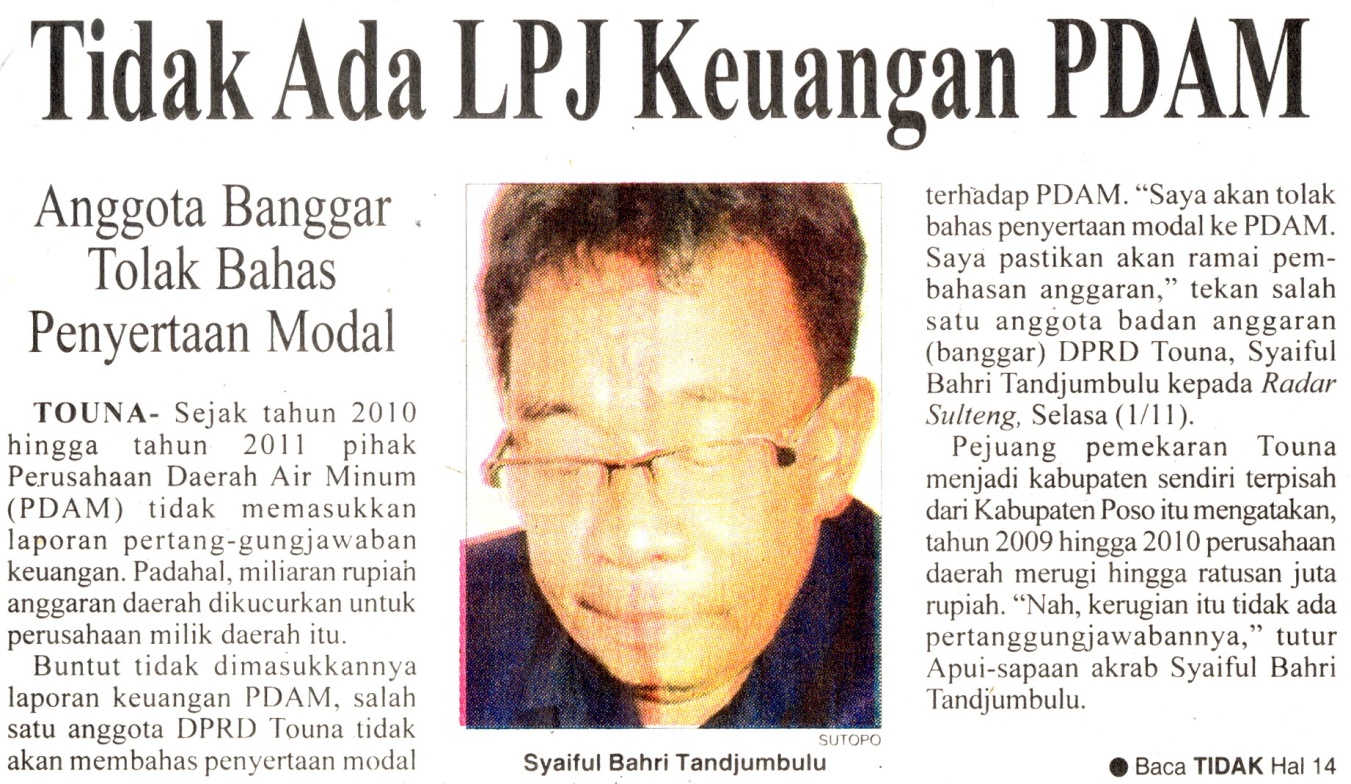 `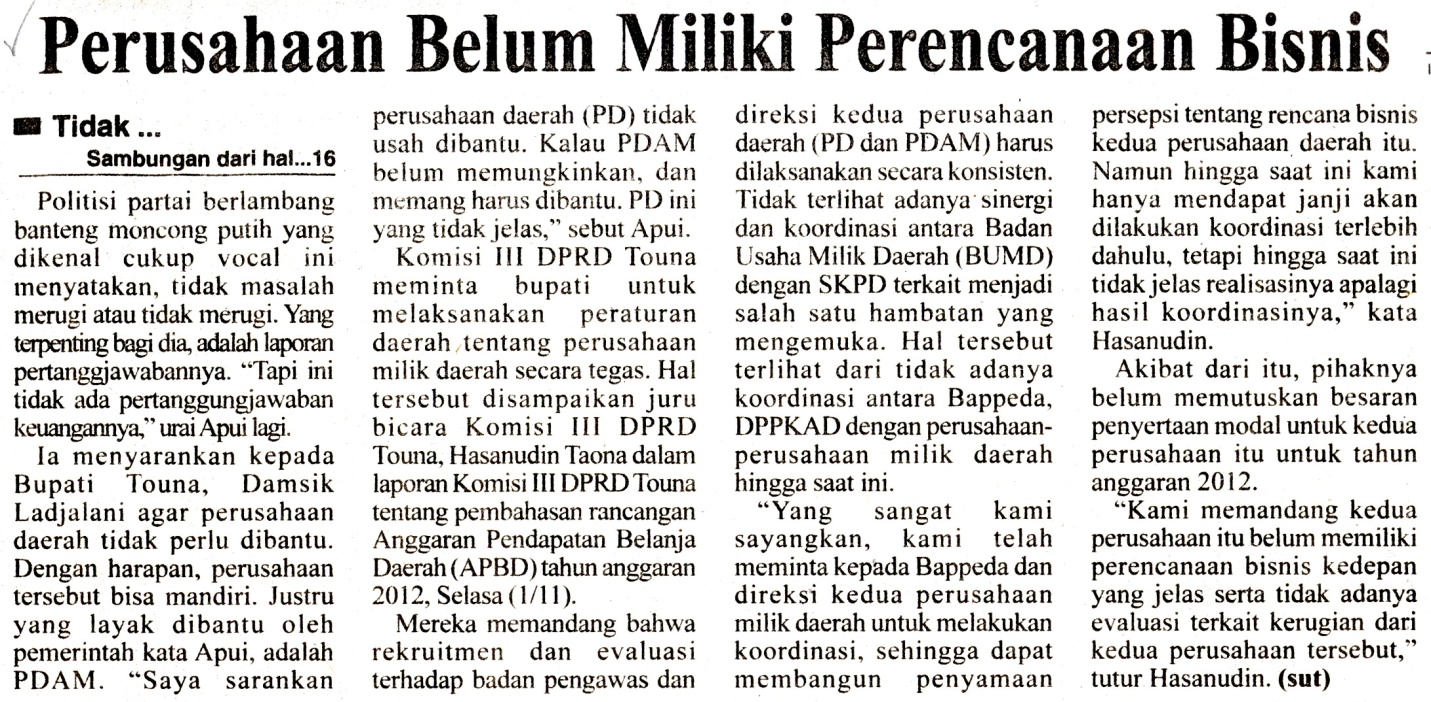 Harian:Radar SultengKasubaudSulteng  IIHari, tanggal:Kamis, 03 November  2011KasubaudSulteng  IIKeterangan:Halaman 16 Kolom 1-3; halaman 14 Kolom 4-7KasubaudSulteng  IIEntitas:Kabupaten Tojo Una-unaKasubaudSulteng  II